Fife Council Early Learning and Childcare 2-Year-Old Application Form 2021-22 Fife Council Early Learning and Childcare 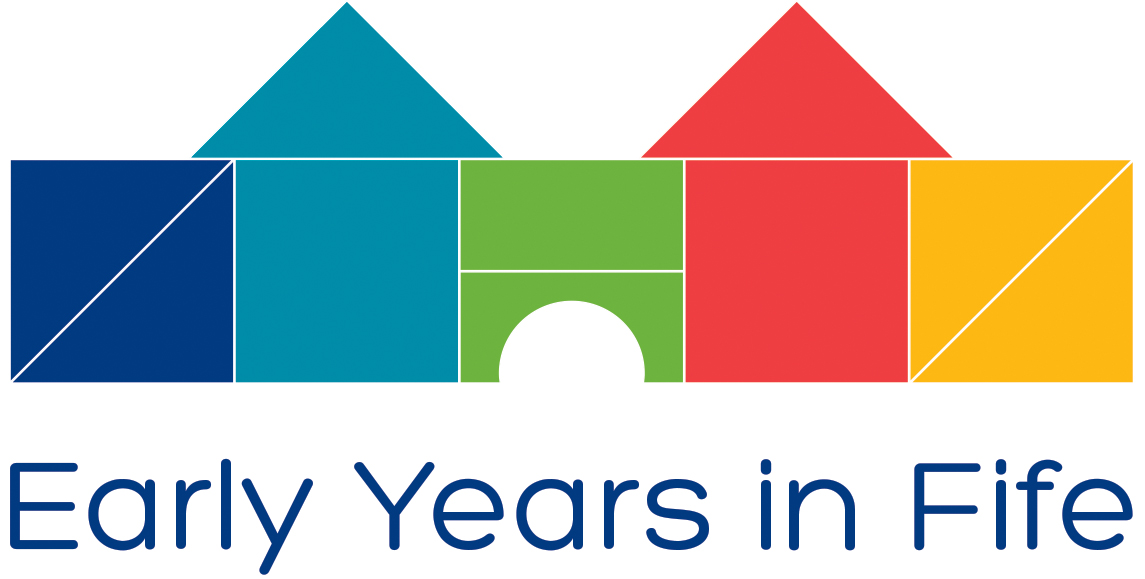 Guidance on Completing Application Form 2021-22 General InformationPlease fully complete all sections of the application form if applicable to you.  If you need any help in doing this please contact any Fife Council Early Learning and Childcare establishment.Applying for a Fife Council Nursery:You should only complete one Early Learning and Childcare (ELC) application form per child.  Any additional forms completed will not be processed.  Application forms for 2 year old placements can be submitted at any time and will be assessed at the next scheduled 2 year old nursery admissions panel, which take place at least once a term.  Applying for a Partner Provider Nursery / Playgroup:You should complete an application form and hand it in, or send it, to your local Fife Council school offering two year old placements to be considered at the next allocation panel.For any application, you must also provide evidence of your child’s date of birth (either birth certificate or passport) along with proof of your address (council tax bill, utility bill, bank statement, driving licence, child benefit award letter or NHS registration card) and any other eligibility criteria required (such as proof of benefits if applying for a 2 year old placement). Please note we will be unable to accept your application unless this information is provided.  If you have any other information that you think is relevant to your application please hand this in at the same time as your application. Section 3: FAMILY DETAILSPlease list all individuals with parental responsibility for the child along with any additional emergency contacts.  A continuation sheet is available either online at www.fife.gov.uk/earlyyears or by contacting any Fife Council nursery.Section 4: NURSERY CHOICE If applying for a 2 year old place it is important that you give 3 choices of provider you would like your child to attend.  We are not able to guarantee a place at your first choice provider and this will allow us to take your alternative choice(s) into account when offering a place. An up to date list is available of settings providing 2 year old places can be found at www.fife.gov.uk/earlyyearsSection 5: SESSIONS REQUESTEDIt is important to select all the sessions that your child would be able to attend.  You should list this in order of preference, with 1 being your preferred option of session time.  We are not able to guarantee you will be allocated your first choice of session time but this will allow us to take all suitable session times into account when offering a place. An up to date list is available at www.fife.gov.uk/earlyyearsIf you wish your child to attend a Partner Provider such as a private nursery, playgroup or childminder please note this under the Partner Provider organisation section, including the name if known. Partner Provider settings who have decided to offer 2 year old provision can provide up to 1140 hours during session 2021/22.  Please note only those settings in partnership with Fife Council can be considered.Section 10: LOOKED AFTER STATUSPlease complete this section only if it applies to your child.  The looked after status would be either, looked after at home, looked after away from home or previously looked after.  If you are unsure which legislation is relevant to your personal circumstances, please speak to your social worker for advice.The information given on this form will be held by Fife Council on computer systems to support your child during the course of his/her nursery career. You should note that you have the right to see this information and that it will not be disclosed to any other third parties except where permitted by law or where your consent has been received. The information will not be made available for marketing purposes. The uses of the information are covered by the Council’s registration under the Data Protection Act 1998.For further information on how you child’s data is used, how we maintain the security of your information and your rights to access information we hold please contact the Management Information Systems Team at education.data@fife.gov.ukThe information given on this form will be held by Fife Council on computer systems to support your child during the course of his/her nursery career. You should note that you have the right to see this information and that it will not be disclosed to any other third parties except where permitted by law or where your consent has been received. The information will not be made available for marketing purposes. The uses of the information are covered by the Council’s registration under the Data Protection Act 1998.For further information on how you child’s data is used, how we maintain the security of your information and your rights to access information we hold please contact the Management Information Systems Team at education.data@fife.gov.ukThe information given on this form will be held by Fife Council on computer systems to support your child during the course of his/her nursery career. You should note that you have the right to see this information and that it will not be disclosed to any other third parties except where permitted by law or where your consent has been received. The information will not be made available for marketing purposes. The uses of the information are covered by the Council’s registration under the Data Protection Act 1998.For further information on how you child’s data is used, how we maintain the security of your information and your rights to access information we hold please contact the Management Information Systems Team at education.data@fife.gov.ukThe information given on this form will be held by Fife Council on computer systems to support your child during the course of his/her nursery career. You should note that you have the right to see this information and that it will not be disclosed to any other third parties except where permitted by law or where your consent has been received. The information will not be made available for marketing purposes. The uses of the information are covered by the Council’s registration under the Data Protection Act 1998.For further information on how you child’s data is used, how we maintain the security of your information and your rights to access information we hold please contact the Management Information Systems Team at education.data@fife.gov.ukThe information given on this form will be held by Fife Council on computer systems to support your child during the course of his/her nursery career. You should note that you have the right to see this information and that it will not be disclosed to any other third parties except where permitted by law or where your consent has been received. The information will not be made available for marketing purposes. The uses of the information are covered by the Council’s registration under the Data Protection Act 1998.For further information on how you child’s data is used, how we maintain the security of your information and your rights to access information we hold please contact the Management Information Systems Team at education.data@fife.gov.ukNursery Place Applied ForNursery Place Applied For 2 Year Old Place 2 Year Old Place 2 Year Old PlaceCHILD DETAILSCHILD DETAILSCHILD DETAILSCHILD DETAILSCHILD DETAILSForename(s)Known AsSurnameDate of BirthGender (M/F) M       FPlease enter birth certificate or passport details – this is used to create a unique record for your childPlease enter birth certificate or passport details – this is used to create a unique record for your childPlease enter birth certificate or passport details – this is used to create a unique record for your childPlease enter birth certificate or passport details – this is used to create a unique record for your childPlease enter birth certificate or passport details – this is used to create a unique record for your childBirth Certificate Country of Issue: Birth Certificate Country of Issue: Birth Certificate Country of Issue: Passport Number:Passport Number:Birth Certificate Number:Birth Certificate Number:Birth Certificate Number:Passport Number:Passport Number:For UK birth certificates the number is in 3 parts: District/Year of Birth/Entry No. e.g. 763/2013/123 (Scottish) or LON/2013/123 (Other)For UK birth certificates the number is in 3 parts: District/Year of Birth/Entry No. e.g. 763/2013/123 (Scottish) or LON/2013/123 (Other)For UK birth certificates the number is in 3 parts: District/Year of Birth/Entry No. e.g. 763/2013/123 (Scottish) or LON/2013/123 (Other)Passport Number:Passport Number:AddressPostcodeTelephone No.FAMILY DETAILS FAMILY DETAILS FAMILY DETAILS FAMILY DETAILS FAMILY DETAILS FAMILY DETAILS FAMILY DETAILS Main Contact (Applicant)Main Contact (Applicant)Main Contact (Applicant)Main Contact (Applicant)Main Contact (Applicant)Main Contact (Applicant)Main Contact (Applicant)TitleForenameSurnameGender (M/F)Gender (M/F) M       FCan Collect Yes     No Yes     No Yes     NoEmail AddressEmail AddressAddress (if different from child’s address)Address (if different from child’s address)PostcodePostcodeDaytime Phone No.Daytime Phone No.Relationship to childRelationship to childHome Phone No.Home Phone No.Contact in emergencyContact in emergency Yes     NoMobile Phone No.Mobile Phone No.Additional / Emergency Contact(s) – please list all individuals with parental responsibility for the childAdditional / Emergency Contact(s) – please list all individuals with parental responsibility for the childAdditional / Emergency Contact(s) – please list all individuals with parental responsibility for the childAdditional / Emergency Contact(s) – please list all individuals with parental responsibility for the childAdditional / Emergency Contact(s) – please list all individuals with parental responsibility for the childAdditional / Emergency Contact(s) – please list all individuals with parental responsibility for the childAdditional / Emergency Contact(s) – please list all individuals with parental responsibility for the childTitleForenameSurnameGender (M/F)Gender (M/F) M       FCan Collect Yes     No Yes     No Yes     NoEmail AddressEmail AddressAddress (if different from child’s address)Address (if different from child’s address)PostcodePostcodeDaytime Phone No.Daytime Phone No.Relationship to childRelationship to childHome Phone No.Home Phone No.Contact in emergencyContact in emergency Yes     NoMobile Phone No.Mobile Phone No.NURSERY CHOICE (WHICH NURSERY DO YOU WISH YOUR CHILD TO ATTEND)NURSERY CHOICE (WHICH NURSERY DO YOU WISH YOUR CHILD TO ATTEND)Please list up to 3 choices of nursery in priority order with 1 being your preferred option.  This should be any Fife Council, private nursery, playgroup or childminders who are in partnership to provide ELC you wish to use.Whilst we will try to offer you your first choice of setting or session time this cannot be guaranteed.  PLEASE RETURN YOUR COMPLETED APPLICATION FORM TO YOUR FIRST CHOICE FIFE COUNCIL NURSERY OR YOUR LOCAL FIFE COUNCIL NURSERY WITH 2 YR OLDS IF YOU WISH TO ACCESS ONE OF OUR PARTNER PROVIDERSPlease list up to 3 choices of nursery in priority order with 1 being your preferred option.  This should be any Fife Council, private nursery, playgroup or childminders who are in partnership to provide ELC you wish to use.Whilst we will try to offer you your first choice of setting or session time this cannot be guaranteed.  PLEASE RETURN YOUR COMPLETED APPLICATION FORM TO YOUR FIRST CHOICE FIFE COUNCIL NURSERY OR YOUR LOCAL FIFE COUNCIL NURSERY WITH 2 YR OLDS IF YOU WISH TO ACCESS ONE OF OUR PARTNER PROVIDERS1st choice:2nd choice:3rd choice:SESSIONS REQUESTEDSESSIONS REQUESTEDSESSIONS REQUESTEDSESSIONS REQUESTEDSESSIONS REQUESTEDSESSIONS REQUESTEDSESSIONS REQUESTEDFife Council Nurseries If applying for a Fife Council nursery place, please list suitable sessions for each of your choices from 1 to 6, with 1 being your preferred option.PLEASE NOTE: NOT ALL SESSIONS WILL BE AVAILABLE IN EVERY NURSERYFife Council Nurseries If applying for a Fife Council nursery place, please list suitable sessions for each of your choices from 1 to 6, with 1 being your preferred option.PLEASE NOTE: NOT ALL SESSIONS WILL BE AVAILABLE IN EVERY NURSERYFife Council Nurseries If applying for a Fife Council nursery place, please list suitable sessions for each of your choices from 1 to 6, with 1 being your preferred option.PLEASE NOTE: NOT ALL SESSIONS WILL BE AVAILABLE IN EVERY NURSERYFife Council Nurseries If applying for a Fife Council nursery place, please list suitable sessions for each of your choices from 1 to 6, with 1 being your preferred option.PLEASE NOTE: NOT ALL SESSIONS WILL BE AVAILABLE IN EVERY NURSERYFife Council Nurseries If applying for a Fife Council nursery place, please list suitable sessions for each of your choices from 1 to 6, with 1 being your preferred option.PLEASE NOTE: NOT ALL SESSIONS WILL BE AVAILABLE IN EVERY NURSERYFife Council Nurseries If applying for a Fife Council nursery place, please list suitable sessions for each of your choices from 1 to 6, with 1 being your preferred option.PLEASE NOTE: NOT ALL SESSIONS WILL BE AVAILABLE IN EVERY NURSERYFife Council Nurseries If applying for a Fife Council nursery place, please list suitable sessions for each of your choices from 1 to 6, with 1 being your preferred option.PLEASE NOTE: NOT ALL SESSIONS WILL BE AVAILABLE IN EVERY NURSERYTerm Time (9am – 3 pm)Term Time (9am – 3 pm)Full Year Model4 hrs 40 mins AMFull Year Model4 hrs 40 mins AMFull Year Model4 hrs 40 mins PMFull Year Model4 hrs 40 mins PM1st choice2nd choice3rd  choiceStart Date (please tick)Start Date (please tick) August 2022  August 2022  January 2023  January 2023  April 2023 Partner Provider Organisations If applying for a place at a Partner Provider Nursery / Playgroup / Childminder please list the days required. If a place is allocated the sessions offered will be in line with the Funded Providers operating models.Partner Provider Organisations If applying for a place at a Partner Provider Nursery / Playgroup / Childminder please list the days required. If a place is allocated the sessions offered will be in line with the Funded Providers operating models.Partner Provider Organisations If applying for a place at a Partner Provider Nursery / Playgroup / Childminder please list the days required. If a place is allocated the sessions offered will be in line with the Funded Providers operating models.Partner Provider Organisations If applying for a place at a Partner Provider Nursery / Playgroup / Childminder please list the days required. If a place is allocated the sessions offered will be in line with the Funded Providers operating models.Partner Provider Organisations If applying for a place at a Partner Provider Nursery / Playgroup / Childminder please list the days required. If a place is allocated the sessions offered will be in line with the Funded Providers operating models.Partner Provider Organisations If applying for a place at a Partner Provider Nursery / Playgroup / Childminder please list the days required. If a place is allocated the sessions offered will be in line with the Funded Providers operating models.MonTuesWedThurFriName of Private Nursery/Playgroup:Name of Childminder:Start Date:Will your child attend another ELC provider? Will your child attend another ELC provider? Will your child attend another ELC provider?  Yes     No Yes     No Yes     No Yes     NoIf Yes, Name of ProvisionIf Yes, Name of ProvisionIf Yes, Name of ProvisionTimes AttendingMonTuesTuesWedThurFriTimes AttendingINTENDED PRIMARY SCHOOL(please list school if known – this information is not used in the allocation of any place awarded for nursery)INTENDED PRIMARY SCHOOL(please list school if known – this information is not used in the allocation of any place awarded for nursery)INTENDED PRIMARY SCHOOL(please list school if known – this information is not used in the allocation of any place awarded for nursery)INTENDED PRIMARY SCHOOL(please list school if known – this information is not used in the allocation of any place awarded for nursery)INTENDED PRIMARY SCHOOL(please list school if known – this information is not used in the allocation of any place awarded for nursery)Name of School Local Authority Primary Non Local Authority Primary  UnknownCHILD HEALTH INFORMATIONCHILD HEALTH INFORMATIONCHILD HEALTH INFORMATIONCHILD HEALTH INFORMATIONHealth ConditionsHealth ConditionsHealth ConditionsHealth ConditionsDoes your child have an additional support need (e.g. developmental delay, learning difficulty, long term illness)?	Does your child have an additional support need (e.g. developmental delay, learning difficulty, long term illness)?	Does your child have an additional support need (e.g. developmental delay, learning difficulty, long term illness)?	 Yes           No           Not Disclosed If yes, please give detailsIf yes, please give detailsHas there been a professional assessment?Has there been a professional assessment?Has there been a professional assessment? Yes     NoIf yes, can you provide a copy of this assessment?  If yes, can you provide a copy of this assessment?  If yes, can you provide a copy of this assessment?   Yes     NoDoctors DetailsDoctors DetailsDoctors DetailsDoctors DetailsHealth Board Fife Other (please list):  Other (please list): PracticeMedical ConditionsMedical ConditionsMedical ConditionsMedical ConditionsDoes your child have any medical conditions (including any allergies)Does your child have any medical conditions (including any allergies) Yes           No           Not Disclosed Yes           No           Not DisclosedIf yes, please give detailsIf yes, please give detailsConcerns - Please give details below of any concerns you have about your childConcerns - Please give details below of any concerns you have about your childConcerns - Please give details below of any concerns you have about your childConcerns - Please give details below of any concerns you have about your childSight Yes     NoHearing Yes     NoSpeech/Language Yes     NoCoordination and movement Yes     NoBehaviour Yes     NoToileting Yes     NoOther  Yes     NoDietary Requirements Dietary Requirements Does your child have any dietary requirements?  Yes           No           Not DisclosedIf yes, please give detailsCHILD’S NAMED PERSON (usually your Health Visitor)CHILD’S NAMED PERSON (usually your Health Visitor)CHILD’S NAMED PERSON (usually your Health Visitor)CHILD’S NAMED PERSON (usually your Health Visitor)NameAddressPostcodeTelephone No.EmailDesignation Looked After STATUS (Please complete if applicable)  Looked After STATUS (Please complete if applicable) Please select who has been care experienced and complete the relevant section below: Child                                       ParentPlease complete if Child selected:Local authority responsibility for Child’s PlanDateLooked After StatusLegislationPlease complete if Parent selected:Name of Professional able to confirm your status:Contact details (telephone number and/or email address): EQUAL OPPORTUNITIES MONITORING  EQUAL OPPORTUNITIES MONITORING  EQUAL OPPORTUNITIES MONITORING ETHNIC ORIGIN * (Please tick one category)ETHNIC ORIGIN * (Please tick one category)ETHNIC ORIGIN * (Please tick one category) African – African/British/Scottish Caribbean or Black - Caribbean/British/Scottish White - Gypsy Traveller African – Other Caribbean or Black - Other White – Irish Asian - Bangladeshi/British/Scottish Mixed or multiple ethnic groups White – Other Asian - Chinese/British/Scottish Not Disclosed White -  Other British Asian - Indian/British/Scottish Not Known or divulged White - Polish Asian – Other Other Arab White - Scottish Asian - Pakistani/British/Scottish Other (please specify): ……………………………………………………………………. Other (please specify): …………………………………………………………………….CHILD’S RELIGION * (Please tick one category)CHILD’S RELIGION * (Please tick one category)CHILD’S RELIGION * (Please tick one category) Buddhist Muslim Sikh Christian None Not Known or not divulged ……………………………………………….. Hindu No religion Jewish Other (please specify): …………………………………………………………………….. Other (please specify): ……………………………………………………………………..NATIONAL IDENTITY * (Please tick one category)NATIONAL IDENTITY * (Please tick one category)NATIONAL IDENTITY * (Please tick one category) British Not Disclosed Scottish English Not Known or divulged Welsh Northern Irish Other (please specify): ……………………………………………………………………. Other (please specify): …………………………………………………………………….ASYLUM STATUS * (Please tick one category if applicable)ASYLUM STATUS * (Please tick one category if applicable) Asylum Seeker Refugee MAIN HOME LANGUAGE * (Please tick one category for level of English) MAIN HOME LANGUAGE * (Please tick one category for level of English) MAIN HOME LANGUAGE * (Please tick one category for level of English) MAIN HOME LANGUAGE * (Please tick one category for level of English)Main Language spokenAdditional Language(s) spokenLevel of English :Level of English :Level of English :Level of English : New to English New to English Competent Limited communication Early Acquisition Early Acquisition Fluent Not assessed Developing competence Developing competence English as ‘a first language’ DECLARATION DECLARATION DECLARATION DECLARATIONI declare the information on this form to be correct to the best of my knowledge.I declare the information on this form to be correct to the best of my knowledge.I declare the information on this form to be correct to the best of my knowledge.I declare the information on this form to be correct to the best of my knowledge.SignedPrint NameDateOFFICE USE ONLY – updated April 2022OFFICE USE ONLY – updated April 2022OFFICE USE ONLY – updated April 2022OFFICE USE ONLY – updated April 2022OFFICE USE ONLY – updated April 2022Date Application ReceivedDate Receipt IssuedPanel DateNursery 1 Category LevelProof of Birth Date seen Yes   No Yes   NoNursery 2 Category LevelProof of Address seen Yes   No Yes   NoNursery 3 Category LevelType of Proof of Address seenProof of Eligibility seen (for 2 year old placements only)Proof of Eligibility seen (for 2 year old placements only)Proof of Eligibility seen (for 2 year old placements only)Proof of Eligibility seen (for 2 year old placements only)Proof of Eligibility seen (for 2 year old placements only)Income Support Yes   NoJob Seekers Allowance (income based)Job Seekers Allowance (income based) Yes   NoEmployment Support Allowance (income based) Yes   NoChild Tax Credit (CTC), but no entitlement to working tax credit with an income less than £17,005Child Tax Credit (CTC), but no entitlement to working tax credit with an income less than £17,005 Yes   NoUniversal Credit (earnings of £660 or less) Yes   NoBoth maximum Child Tax Credit and Working Tax Credit with income below £7,920Both maximum Child Tax Credit and Working Tax Credit with income below £7,920 Yes   NoState Pension Credit Yes   NoLooked After, Kinship Care or Guardianship Order. Parents who have been care experiencedLooked After, Kinship Care or Guardianship Order. Parents who have been care experienced Yes   NoIncapacity or Severe Disablement Allowance Yes   NoSupport under Part VI of the immigration and Asylum Act 1999Support under Part VI of the immigration and Asylum Act 1999 Yes   No